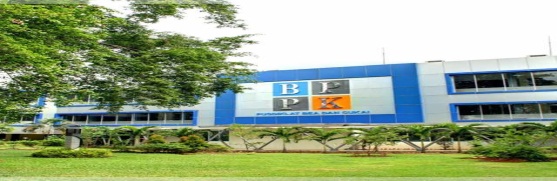 Sesuai dengan Pasal 3 UU No. 10 tahun 1995 tentang Kepabeanan sebagaimana telah diubah dengan UU No. 17 tahun 2006, terhadap barang impor dilakukan pemeriksaan pabean yang meliputi penelitian dokumen dan pemeriksaan fisik barang yang dilakukan secara selektif. Guna meningkatkan pelayanan tanpa mengabaikan aspek pengawasan, maka pemeriksaan fisik barang tersebut dilaksanakan oleh pegawai secara profesional.  DTSS Pemeriksaan Barang Impor ini merupakan diklat lanjutan bagi para pegawai DJBC yang akan bertugas menjadi pemeriksa lapangan ataupun yang sudah menjadi petugas pemeriksa di lapangan tetapi belum mengikuti diklat ini. Dalam diklat ini, siswa akan diberikan keterampilan megenai cara identifikasi terhadap jenis, spesifikasi, kualitas dan jumlah barang.Standar KompetensiSetelah mengikuti diklat ini siswa mampu:Menerapkan teknik pemeriksaan.Menerapkan teknik pemeriksaan dan penanganan barang berbahaya.Melakukan pemeriksaan barang kimia sesuai prosedur.Melakukan pemeriksaan barang plastik dan karet sintetik sesuai prosedurMelakukan pemeriksaan barang tekstil sesuai prosedur.Melakukan pemeriksaan barang besi dan logam tidak mulia lainnya sesuai dengan prosedur.Melakukan pemeriksaan Mesin Industri sesuai dengan prosedur.Melakukan pemeriksaan barang elektronik sesuai dengan prosedur.Melakukan pemeriksaan barang otomotif sesuai dengan prosedur.Melakukan pemeriksaan barang alat berat sesuai dengan prosedurMelakukan pemeriksaan barang Barang Impor Khusus (Gas, Curah, Listrik) sesuai dengan prosedur.Melakukan pemeriksaan barang penumpang sesuai prosedurMelakukan komunikasi pemeriksaan dengan baikKompetensi dasarSetelah mengikuti diklat ini siswa mampu:Menerapkan teknik pemeriksaan.Menjelaskan definisi pemeriksaanMenerapkan persiapan pemeriksaanMenerapkan teknik membuka kemasan/peti kemas barang yang akan diperiksaMenerapkan teknik pengambilan contoh barang yang akan diperiksa (sampling)Menerapkan teknik pemeriksaanMengerjakan laporan hasil pemeriksaan barang Menerapkan teknik pemeriksaan dan penanganan barang berbahaya.Menjelaskan konsep, pengertian, jenis-jenis barang berbahayaMenjelaskan konsep dasar pengelompokan dan label barang berbahayaMenerapkan teknik pengambilan contoh, pemeriksaan dan penanganan barang berbahayaMenggunakan data safety sheet barang berbahayaMelakukan pemeriksaan barang kimia sesuai prosedur.Menjelaskan bahan kimia anorganik dan nama dagangMenjelaskan bahan kimia organik dan nama dagangMenjelaskan produk kimia (produk, cat, pigmen, pelumas sintetik, sabun, karbon aktif)Menjelaskan data safety sheet bahan kimiaMenjelaskan prekursorMenerapkan pemeriksaan barang kimiaMelakukan pemeriksaan barang plastik dan karet sintetik sesuai prosedurMenjelaskan polimerMenjelaskan jenis-jenis polimerMenjelaskan karet dan karet sintetikMenerapkan pemeriksaan plastik dan karet sintetik di LaboratoriumMelakukan pemeriksaan barang tekstil sesuai prosedur.Menjelaskan serat dan benangMenjelaskan kain dan penyempurnaan kainMenyebutkan macam-macam kain tekstil menurut bahan, tenunan, desain, penggunaan, merk dagang, dan proses finishingnyaMenjelaskan unsur-unsur teknis yang diperhitungkan dalam penentuan tinggi-rendahnya harga kain tekstilMenerapkan pemeriksaan dan identifikasi barang tekstil di laboratoriumMelakukan pemeriksaan barang besi dan logam tidak mulia lainnya sesuai dengan prosedur.Menjelaskan besi, sifat dan macam-macam besi (besi kasar, besi tuang, besi tempa, besi tahan karat dll)Menjelaskan bahan besi dengan proses panas dan macam-macam produknya.Menjelaskan bahan besi dengan proses dingin dan macam-macam produknyaMenjelaskan bahan besi untuk penggunaan umum (Besi siku, Besi huruf T,Besi huruf H, Besi uruf U, Besi Bulat, Besi persegi empat, Besi datar, Skrup , Baut, Mur ,Baut tanpa kepala, Cross Head Screw, Hexagonal Socket Head Screw, Cheese Head Screw, Square Head,  Bolt, Wood Screw, Grub Screw).Menjelaskan sifat, jenis barang dan produk jadi dari tembaga, nikel, alumunium, dan logam tidak mulia lainnya.Menerapkan pemeriksaan barang besi dan logam tidak mulia lainnyaMelakukan pemeriksaan barang besi bekas.Melakukan pemeriksaan Mesin Industri sesuai dengan prosedur.Menjelaskan spesifikasi mesin pompaMenjelaskan spesifikasi mesin kalendering dan setrifugalMenjelaskan spesifikasi mesin industri pertanianMenjelaskan spesifikasi mesin industri tekstilMenjelaskan spesifikasi mesin industri kertasMenjelaskan spesifikasi mesin industri plastikMenjelaskan spesifikasi mesin industri logamMenjelaskan spesifikasi mesin pengolah dataMenjelaskan mesin baru, bekas, rekondisiMelakukan pemeriksaan mesin industri baru dan bekasMelakukan pemeriksaan barang elektronik sesuai dengan prosedur.Menjelaskan pengertian elektronik (Ciri-ciri ; elektron dalam hampa udara, gas, semikonduktor/transistor, Bidang elektronika : radio, radar, televisi, komputer dengan kecepatan tinggi, peralatan perekaman dan reproduksi suara, dll: Perbedaan peralatan elektronika dan peralatan listrik.)Menjelaskan tabung elektronik (diode, triode, tetrode, pentode, hexode, heptode, octode), fungsi, kedudukan dan harganya.Menjelaskan mikroelektronik fungsi, kedudukan, dan harganya (Discrete component (semikonduktor, transistor, printed circuit board, circuit module; integrated circuit).Mejelaskan microware electronic, fungsi, kedudukan dan harganya.Menjelaskan jenis-jenis komputer, software, gadget (alat komunikasi)Melakukan pemeriksaan barang elektronik baru dan bekasMelakukan pemeriksaan barang otomotif sesuai dengan prosedur.Menjelaskan pengertian otomotifMenjelaskan sistem mesin pembakaran dalam (internal combustion engine)Menjelaskan suku cadang mesin, fungsi, kedudukan, dan harganya dalam sistem mesin otomotif (block selinder, camshaft, fly wheel, crankshaft, starter motor, generator, carburator)Menjelaskan Speed Synchromesh Gear Box (clutch pedal, drive shaft, starting gear ring)Menjelaskan Disc Brake Assembly (brake disc, caliper, brake shoes)Menjelaskan body (Chassis, Bonnet, Center console (speedometer, revolution, counter, fuel gauge, water temperature gauge, oil temperatur gauge)Melakukan identifikasi fisik kendaraan antara lain VIN (Vehicle Identification Number), Nomor Rangka, Nomor MesinMelakukan pemeriksaan barang otomotif baru dan bekasMelakukan pemeriksaan barang alat berat sesuai dengan prosedurMenjelaskan pengertian alat-alat beratMenjelaskan spesifikasi jenis alat berat (Tractor, Louder, Sidder, Dump Truck, Motor Grader, Excavator, Soil Compactor Scraper)Menjelaskan suku cadang alat-alat berat, nama dagang, fungsi, kedudukan, dan harganya dalam sistem alat-alat berat.Melakukan identifikasi fisik antara lain VIN (Vehicle Identification Number), Nomor Rangka, Nomor MesinMelakukan pemeriksaan alat berat baru dan bekasMelakukan pemeriksaan barang Barang Impor Khusus (Gas, Curah, Listrik) sesuai dengan prosedur.Menjelaskan definisi benda padat, cair, gas dan bentuk lainnya (listrik, solar cell dan jenis lainnya)Menjelaskan jenis-jenis alat ukurMelakukan pengambilan barang contohMempraktikan cara mengukur barang impor khususMelakukan pemeriksaan barang Barang Penumpang sesuai prosedur.Menjelaskan daftar penumpang dan barang penumpangMenjelaskan tata cara pemeriksaan badan (bodycheck)Menjelaskan modus concealment barang penumpangMelakukan simulasi pemeriksaan badanMelakukan komunikasi dengan baik.Menjelaskan kode etik pemeriksaanMempraktikan komunikasi pemeriksaanMelakukan contoh pemeriksaan yang baik dan burukLama diklat efektifDaftar mata diklatJenjang diklatDTSS Pemeriksaan Barang Impor memiliki jenjang menengahPersyaratan pesertaUntuk mengikuti diklat ini, calon peserta/siswa diklat harus memenuhi syarat:Pegawai DJBC pangkat minimal Pengatur Muda Tk.I (II/b)Berkualifikasi pelaksana pemeriksa;Usia maksimal 40 Tahun;Sehat jasmani dan rohani;Tidak sedang menjalani atau dalam proses penjatuhan hukuman disiplin;Tidak sedang mengikuti diklat lain;Ditunjuk oleh Sekretaris DJBC.Referensi/kualifikasi pengajar/narasumberKualifikasi UmumMemiiki kemampuan dalam mentransfer pengetahuan dan keterampilan kepada siswa.Mempunyai pengalaman mengajar / pernah menjadi instruktur.Kualifikasi KhususMenguasai materi, struktur, konsep, dan pola pikir keilmuan yang mendukung materi/mata diklat yang diajarkan/diampu.Memiliki pengalaman kerja / pelatihan pada bidang terkait materi yang akan diajarkan.Merupakan narasumber yang direkomendasikan oleh Pusdiklat Bea dan Cukai atau unit teknis terkait (DJBC).Bentuk evaluasiEvaluasi pesertaSetiap mata diklat akan dinilai oleh pengajar/panitia penyelenggara diklat berdasarkan tiga unsur penilaian, yaitu:Nilai Presentasi (NPR) yang merupakan gabungan dari tiga komponen penilaian, yaitu:Nilai kehadiran peserta diklat, yang diberi simbol “p”,  diberi bobot 10%.Nilai aktivitas peserta baik di kelas maupun dalam penyelesaian tugas, yang diberi simbol “q”, diberi bobot 20%.Nilai ujian tulis, yang diberi simbol “r”, diberi bobot 70%.Dengan demikian NPR dirumuskan menjadi:Nilai Patokan (NP) adalah bobot yang diberikan pada setiap mata diklat yang menggambarkan tingkat pentingnya setiap mata diklat berdasarkan kurikulum dan/atau lamanya jam diklat.Adapun NP masing-masing mata diklat adalah sebagai berikut:Nilai Tertimbang (NT) setiap mata diklat diperoleh dengan rumus:Nilai PKL (NPL) adalah nilai kegiatan praktik kerja lapangan yang dilakukan oleh peserta/siswa diklat di objek PKL yang telah ditentukan oleh panitia penyelenggara. NPL diberi bobot 10%.Nilai Disiplin (ND) adalah nilai kepatuhan peserta/siswa diklat terhadap tata tertib pendidikan dan pelatihan pada Pusdiklat Bea dan Cukai yang berlaku. ND diberi bobot 10%.Nilai Akhir (NA) diperoleh dari jumlah Nilai Tertimbang (NT) yang diberi bobot 80%, dan ditambah Nilai PKL (NPL) yang diberi bobot 10%, dan Nilai Disiplin (ND) yang diberi bobot 10%, sehingga dirumuskan menjadi:Evaluasi Pengajar Evaluasi pengajar dilakukan di akhir pembelajaran mata diklat untuk pengajar yang bersangkutan. Evaluasi dilakukan dengan membagikan kuesioner kepada peserta dengan materi evaluasi terkait dengan:Sikap dan Perilaku PengajarPenguasaan MateriBahan AjarMetode PembelajaranEvaluasi Penyelenggaraan  Evaluasi penyelenggaraan dilakukan di akhir penyelenggaraan diklat. Evaluasi dilakukan dengan menyebar kuesioner kepada peserta dengan materi evaluasi terkait dengan :KurikulumPelayanan Penyelenggara DiklatRuang BelajarLain-lain (Materi pembelajaran yang sudah tepat dan yang perlu diperbaiki)AkomodasiAsrama  Pada diklat ini para peserta diasramakan LaundryDisesuaikan dengan penyelenggara DiklatKonsumsiMakan besar (3 kali dalam satu hari)Snack (3 kali dalam satu hari)Sarana dan prasaranaBelajar MengajarRuang kelas disesuaikan dengan metodologi pembelajaran dan jumlah peserta diklat dapat berbentuk Classroom, Round Table, atau U shapeInfokus ProjectorFlipchartPraktik Kerja Lapangan (PKL)Kendaraan untuk ke lokasi PKLPDLMaskerTopiSarung TanganSafety GlasessRincian mata diklatPelaksanaan PKLTempatKegiatan PKL ini dapat dilaksanakan di seluruh kantor DJBC baik yang ada di Pusat ataupun di daerah, sepanjang kantor tersebut memiliki potensi pekerjaan sesuai dengan apa yang akan dicapai dalam pembelajaran ini.AkomodasiTransportasi (bus jemputan siswa dari tempat diklat ke tempat PKL (PP)Siswa/ peserta diklat tetap menginap di asrama dimana diklat diselenggarakan (bukan di tempat PKL/ hotel)Konsumsi siswa terdiri dari 3 kali makan besar dan 3 kali snackKegiatan PKLKegiatan PKL ini meliputi praktik sebagai berikut:Hari ke-1 siswa mendapatkan pengarahan terkait pemeriksaan barang di kantor setempat, dilanjutkan dengan kunjungan ke Tempat Penimbunan Sementara (TPS) yang ada, kemudian dilakukan pembagian kelompok sesuai dengan lokasi TPS.Hari ke-2  siswa mendampingi pemeriksa melakukan pemeriksaan barang di masing-masing TPS ( 1 pemeriksa didampingi 3 siswa)Hari ke- 3 para siswa kembali mendampingi pemeriksa melakukan pemeriksaan di TPS yang berbeda dengan yang dilakukan di hari ke 2 (Rolling TPS)Pengaturan kelompok dan lokasi pemeriksaan sepenuhnya diserahkan kepada PIC kantor setempatPada saat PKL siswa juga diwajibkan membuat laporan sesuai dengan kelompoknyaPenilaianUnsur penilaian dalam kegiatan PKL ini adalah:KL (Kualitas Laporan PKL) dengan bobot 30%Nilai ini didapatkan dari kualitas laporan yang disusun  (sistematika penulisan, kemampuan pengamatan dan kemampuan analissi peserta dalam mengemukakan permasalahan serta solusi)KP (kualitas Presentasi) dengan bobot 30%Nilai ini didapatkan dari hasil presentasi siswa yang meliputi teknik presentasi, penugasan materi dan ketepatan waktuKJ (kualitas jawaban) dengan bobot 40%Nilai ini didapatkan dari  kualitas siswa dalam menjawab pertanyaan yang diberikan oleh penguji, relevansi materi, kerjasama dan partisipasi.Rumus untuk NPL ini adalah:NPL =         	Disahkan di JakartaPada tanggal    September 2015                                                                                                   		Kepala Pusdiklat Bea dan Cukai,								Agus Hermawan								NIP 19640817 199103 1 002a.Mata Diklat Pokok:102Jamlatb.Mata Diklat Penunjang:4Jamlatc.Ceramah:4Jamlatd.PKL/Observasi/Studi Lapangan:30Jamlate.Orientasi:4Jamlatg.Ujian:36Jamlat(1.620 menit)TOTALTOTALTOTAL180Jamlat(± 18 hari)* 1 jamlat = 45 menit* 1 jamlat = 45 menit* 1 jamlat = 45 menitNoMata DiklatKodeJamlatJam.EvBobotMATA DIKLAT POKOKMATA DIKLAT POKOKMATA DIKLAT POKOKMATA DIKLAT POKOKMATA DIKLAT POKOKMATA DIKLAT POKOK1Teknik PemeriksaanTPEM 1019 %2Teknik Pemeriksaan Barang Berbahaya TPBB818 %3Teknik Pemeriksaan Barang Kimia TPBK1029 %4Teknik Pemeriksaan Barang Plastik dan Karet Sintetik TPBP&KS818 %5Teknik Pemeriksaan Barang TekstilTPBT1029 %6Teknik Pemeriksaan Barang Besi dan Logam Tidak Mulia LainnyaBESI818 %7Teknik Pemeriksaan Mesin IndustriTPMI616 %8Teknik Pemeriksaan Barang ElektronikTPBE1019 %9Teknik Pemeriksaan Barang otomotifTPBO1019 %10Teknik Pemeriksaan Barang Alat BeratTPAB1019 %11Teknik Pemeriksaan Barang Impor Khusus (Gas, Curah, Listrik)TPBKS616 %12Teknik Pemeriksaan Barang PenumpangTPBP 616 %MATA DIKLAT PENUNJANGMATA DIKLAT PENUNJANGMATA DIKLAT PENUNJANGMATA DIKLAT PENUNJANGMATA DIKLAT PENUNJANGMATA DIKLAT PENUNJANG1Psikologi PemeriksaanPP 414 %CERAMAHCERAMAHCERAMAHCERAMAHCERAMAHCERAMAH1Integritas dan GratifikasiINGRA22DJBC (Current Issue)CERAMAH2        D.    PKL        D.    PKL30        E.    Presentasi Laporan PKL        E.    Presentasi Laporan PKL6        F.    Ujian/Evaluasi        F.    Ujian/Evaluasi30NPR=(p x 10) + (q x 20) + (r x 70)NPR=                  100Catatan:Khusus nilai kehadiran diberikan oleh panitia penyelenggara dan dicross-check dengan pengajar terkaitMATA DIKLATMATA DIKLATNP1Teknik Pemeriksaan 92Teknik Pemeriksaan Barang Berbahaya83Teknik Pemeriksaan Barang Kimia 94Teknik Pemeriksaan Barang Plastik dan Karet Sintetik85Teknik Pemeriksaan Barang Tekstil96Teknik Pemeriksaan Barang Besi dan Logam Tidak Mulia Lainnya87Teknik Pemeriksaan Mesin Industri 68Teknik Pemeriksaan Barang Elektronik99Teknik Pemeriksaan Barang Otomotif910Teknik Pemeriksaan Barang Alat Berat911Teknik Pemeriksaan Barang Impor Khusus (Gas, Curah, Listrik)612Pemeriksaan Barang Penumpang613Psikologi Pemeriksaan4JumlahJumlah100NT=NPR x NPNT=100NA=(∑ NT x 80) + (NPL x 10) + (ND x 10)NA=100NoTujuanTujuanMateriJPPokok BahasanMATA DIKLAT POKOKMATA DIKLAT POKOKMATA DIKLAT POKOKMATA DIKLAT POKOKMATA DIKLAT POKOKMATA DIKLAT POKOK1Mampu menerapkan teknik pemeriksaanTeknik PemeriksaanTeknik Pemeriksaan10Definisi PemeriksaanPersiapan pemeriksaanTehnik membuka kemasan/peti kemas barang yang akan  diperiksa.Tehnik pengambilan contoh barang yang akan diperiksa (sampling).Teknik PemeriksaanTeknik pengerjaan laporan hasil pemeriksaan barang2Mampu menerapkan teknik pemeriksaan dan penanganan barang berbahayaTeknik Pemeriksaan Barang BerbahayaTeknik Pemeriksaan Barang Berbahaya10Barang berbahayaPengelompokan dan labelTehnik pengambilan contoh, pemeriksaan dan penangananData safety sheet bahan berbahaya3Mampu memeriksa barang kimia sesuai prosedurTeknik Pemeriksaan Barang KimiaTeknik Pemeriksaan Barang Kimia10Bahan kimia anorganik dan nama dagangBahan kimia organik dan nama dagangProduk industri kimia (pupuk, cat, pigmen, pelumas sintetik, sabun, karbon aktif)Data safety sheet bahan kimiaPrecursorPemeriksaan barang kimia4Mampu memeriksa barang plastik dan karet sintetik sesuai prosedurTeknik Pemeriksaan Barang Plastik dan Karet SintetikTeknik Pemeriksaan Barang Plastik dan Karet Sintetik8(lab 2)PolimerJenis polimerKaret dan Karet sintetikPraktik Laboratorium5Mampu memeriksa barang tekstil sesuai prosedurTeknik Pemeriksaan Barang  TekstilTeknik Pemeriksaan Barang  Tekstil10(lab 4)Serat dan benangKain dan penyempurnaan kain.macam-macam kain tekstil menurut bahan, tenunan, desain, penggunaan, merk dagang, dan proses finishingnya.Unsur-unsur teknis yang diperhitungkan dalam penentuan tinggi-rendahnya harga kain tekstil.Praktik laboratorium :Identifikasi tekstil.6Mampu memeriksa barang besi dan logam tidak mulia lainnya sesuai dengan prosedurTeknik Pemeriksaan Barang Besi dan Logam tidak Mulia LainnyaTeknik Pemeriksaan Barang Besi dan Logam tidak Mulia Lainnya81. Pengertian Besi, sifat dan macam-macam besi (besi kasar, besi tuang, besi tempa, besi tahan karat, dan lain-lain)2. Bahan besi dengan proses panas dan macam-macam produknya.3.  Bahan besi dengan proses dingin dan macam-macam produknya.4. Bahan Besi untuk penggunaan umum (Besi siku, Besi huruf T,Besi huruf H, Besi uruf U, Besi Bulat, Besi persegi empat, Besi datar, Skrup , Baut, Mur ,Baut tanpa kepala, Cross Head Screw, Hexagonal Socket Head Screw, Cheese Head Screw, Square Head,  Bolt, Wood Screw, Grub Screw)5.  Sifat, jenis barang dan produk jadi dari Tembaga, Nikel, Aluminium dan logam tidak mulia lainnya6. Penerapan pemeriksaan barang besi dan logam tidak mulialainnya7. Pemeriksaan Barang Besi Bekas7Mampu memeriksa mesin industri sesuai dengan prosedurTeknik Pemeriksaaan Mesin IndustriTeknik Pemeriksaaan Mesin Industri6Spesifikasi mesin Pompa.Spesifikasi mesin Kalendering dan SenerifugalSpesifikasi mesin Industri PertanianSpesifikasi mesin Industri TekstilSpesifikasi mesin Industri KertasSpesifikasi mesin Industri PlastikSpesifikasi mesin Industri LogamSpesifikasi mesin Pengolah DataPengenalan mesin baru, bekas, dan rekondisi.Pemeriksaan mesin industri baru dan bekas8Mampu memeriksa barang elektronik sesuai dengan prosedurTeknik Pemeriksaan Barang ElektronikTeknik Pemeriksaan Barang Elektronik10Pengertian elektronik (Ciri-ciri ; elektron dalam hampa udara, gas, semikonduktor/transistor, Bidang elektronika : radio, radar, televisi, komputer dengan kecepatan tinggi, peralatan perekaman dan reproduksi suara, dll: Perbedaan peralatan elektronika dan peralatan listrik.)Tabung elektronik (diode, triode, tetrode, pentode, hexode, heptode, octode), fungsi, kedudukan dan harganya.Mikroelektronik, fungsi, kedudukan, dan harganya (Discrete component (semikonduktor, transistor, printed circuit board, circuit module; integrated circuit).Microware electronic, fungsi, kedudukan dan harganyaJenis-jenis computer, software, gadget (alat komunikasi)Pemeriksaan Barang Elektronik Baru dan Bekas9Mampu memeriksa barang otomotif sesuai dengan prosedurTeknik Pemeriksaan Barang OtomotifTeknik Pemeriksaan Barang Otomotif10Pengertian otomotif.Sistem mesin pembakaran dalam (internal combustion engine):Suku cadang mesin, fungsi, kedudukan, dan harganya dalam sistem mesin otomotif (block selinder, camshaft, fly wheel, crankshaft, starter motor, generator, carburator)Speed Synchromesh Gear Box (clutch pedal, drive shaft, starting gear ring) Disc Brake Assembly (brake disc, caliper, brake shoes)Body (Chassis, Bonnet, Center console (speedometer, revolution, counter, fuel gauge, water temperature gauge, oil temperatur gauge)Identifikasi fisik kendaraan:VIN (Vehicle identification number)Nomor rangkaNomor mesinPemeriksaan Barang Otomotif Baru dan Bekas10Mampu memeriksa barang alat berat sesuai dengan prosedurTeknik pemeriksaan Barang Alat BeratTeknik pemeriksaan Barang Alat Berat10Pengertian alat-alat berat.Spesifikasi jenis alat berat:(Tractor, Louder, Skidder, Dump truck,   Motor grader, Excavator, Soil compactor   Scraper)Suku cadang  alat-alat   berat,  nama dagang,   fungsi, kedudukan, dan harganya dalam sistem alat-alat berat.Identifikasi fisik:VIN (Vehicle identification number)Nomor rangkaNomor mesinPemeriksaan Alat berat Baru dan Bekas11Mampu memeriksa barang Barang Impor Khusus (Gas, Curah, Listrik) sesuai dengan prosedurTeknik Pemeriksaan Barang Impor Khusus (Gas, Curah, Listrik)Teknik Pemeriksaan Barang Impor Khusus (Gas, Curah, Listrik)6Definisi benda padat, cair, gas dan bentuk lainnya (listrik, solar cell dan jenis lainnya)Jenis alat ukur Pengambilan contohcara mengukur12Mampu memeriksa barang Barang Penumpang sesuai prosedurPemeriksaan Barang PenumpangPemeriksaan Barang Penumpang6Daftar penumpang dan barang penumpangBodychek (pemeriksaan badan)Modus concealment barang penumpangSimulasi pemeriksaan badan13Mampu melakukan komunikasi dengan baikPsikologi PemeriksaanPsikologi Pemeriksaan4Kode Etik PemeriksaanKomunikasi pemeriksaanContoh pemeriksaan yang baik dan buruk